		Agreement		Concerning the Adoption of Harmonized Technical United Nations Regulations for Wheeled Vehicles, Equipment and Parts which can be Fitted and/or be Used on Wheeled Vehicles and the Conditions for Reciprocal Recognition of Approvals Granted on the Basis of these United Nations Regulations*(Revision 3, including the amendments which entered into force on 14 September 2017)_________		Addendum 109 – UN Regulation No. 110		Revision 3 – Amendment 1 – Corrigendum 1Corrigendum 1 to Supplement 2 to the 01 series of amendments (Erratum by the secretariat)		Uniform provisions concerning the approval of:		I.	Specific components of motor vehicles using compressed natural gas (CNG) and/or liquefied natural gas (LNG) in their propulsion system		II.	Vehicles with regard to the installation of specific components of an approved type for the use of compressed natural gas (CNG) and/or liquefied natural gas (LNG) in their propulsion system_________UNITED NATIONS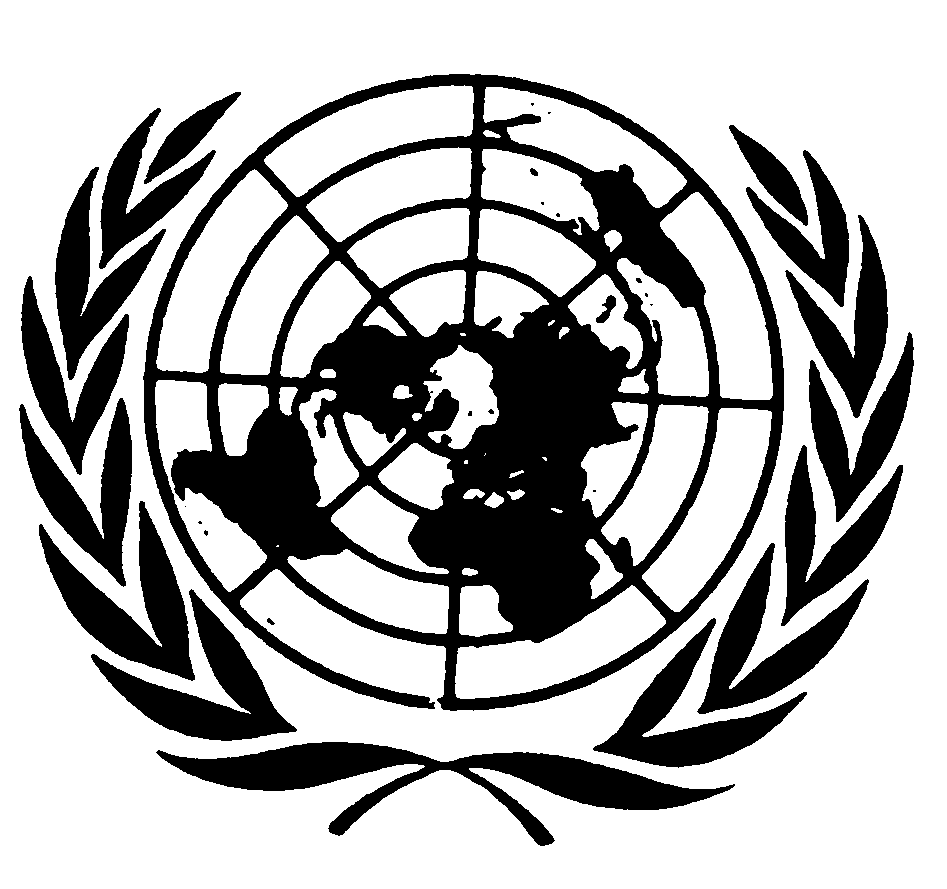 Page 2,For:"Insert a new paragraph 4.77., to read:"4.77.	"Commanded stop phase"…"",correct to read:"Insert a new paragraph 4.75., to read:"4.75.	"Commanded stop phase"…""E/ECE/324/Rev.2/Add.109/Rev.3/Amend.1/Corr.1−E/ECE/TRANS/505/Rev.2/Add.109/Rev.3/Amend.1/Corr.1E/ECE/324/Rev.2/Add.109/Rev.3/Amend.1/Corr.1−E/ECE/TRANS/505/Rev.2/Add.109/Rev.3/Amend.1/Corr.1E/ECE/324/Rev.2/Add.109/Rev.3/Amend.1/Corr.1−E/ECE/TRANS/505/Rev.2/Add.109/Rev.3/Amend.1/Corr.120 June 2019English and French only